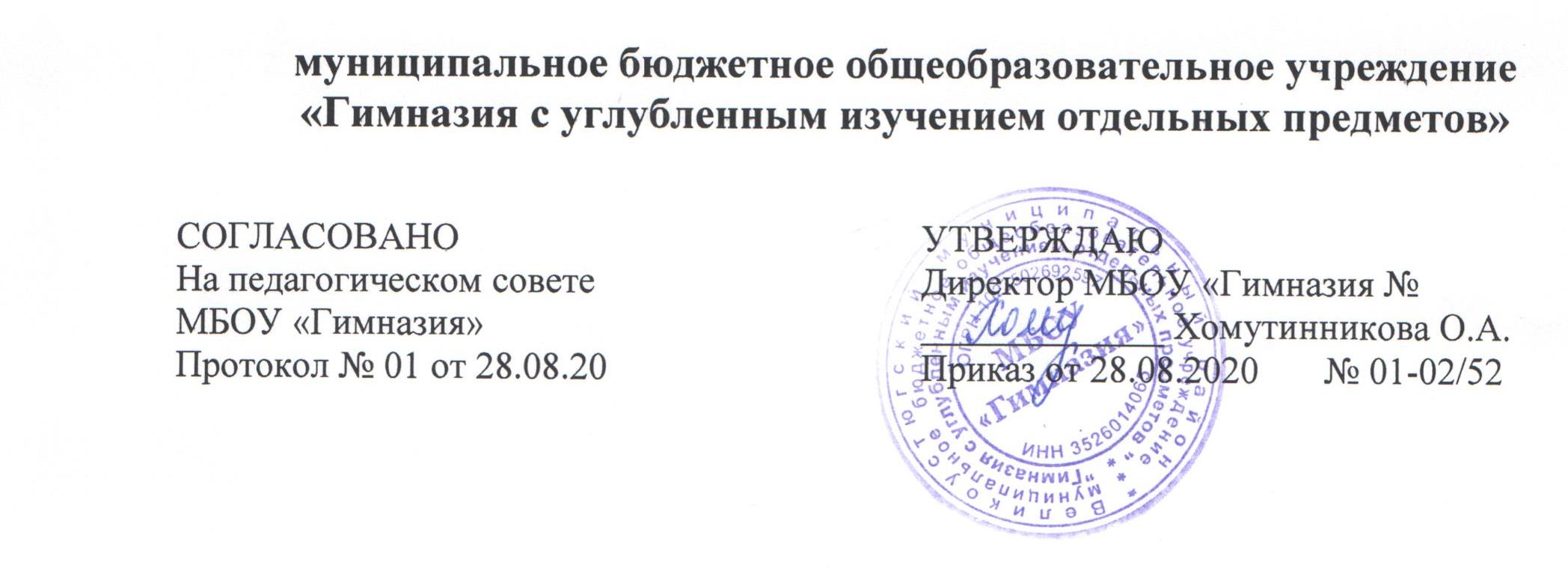 РАБОЧАЯ ПРОГРАММА ЭЛЕКТИВНОГО КУРСА«Анализ художественного текста» 10 класс (предмет)(среднее общее образование) (ступень обучения)Вершинина Е.А.учителя высшей квалификационной категории(должность, категория)г. Великий Устюг 2020-2021 учебный годВведениеРабочая программа по элективному курсу «Анализ  художественного текста» разработана в соответствии с нормативными актами:- Федеральный закон от 29.12.2012 № 273-ФЗ «Об образовании в Российской Федерации»               (с последующими изменениями);- Концепция преподавания русского языка и литературы в РФ от 9.04.2016;- приказ Министерства образования и науки РФ от 17.05.2012 № 413 «Об утверждении федерального государственного образовательного стандарта среднего общего образования» (с последующими изменениями);- приказ Министерства образования и науки РФ от 31.03.2014 № 253 «Об утверждении федерального перечня учебников, рекомендуемых к использованию при реализации имеющих государственную аккредитацию образовательных программ начального общего, основного общего, среднего общего образования» (с последующими изменениями);- Санитарно-эпидемиологические правила и нормативы СанПин 2.4.2.2821-10 «Санитарно-эпидемиологические требования к условиям и организации обучения в образовательных учреждениях, утвержденные Постановлением Главного государственного санитарного врача РФ от 29.12.2010 № 189;- Положение о рабочей программе МБОУ «Гимназия» от 29.08.2017.Основная цель курса – развить и закрепить у учащихся навыки владения устной и письменной речью, сформировать представление об основных тенденциях развития русской литературы 19 века, научить учащихся самостоятельно оценивать художественное произведение и уметь давать эту оценку.    При построении данного курса учитывались знания, которые учащиеся получат на уроках  литературы. В связи с этим данный элективный курс предполагает решение следующих задач:расширение и углубление знаний о специфике развития, проблематике и поэтике литературы 19 века; углубление знаний по теории литературы и формирование умений пользоваться современными литературоведческими терминами; развитие навыков комплексного анализа лирических и прозаических произведений.   Данный курс помогает решать и задачи литературного образования: воспитывать вдумчивого читателя, учить школьника размышлять над прочитанным, извлекая из него нравственные уроки.   Учитывая загруженность обучающихся в старших классах и уменьшение количества часов по литературе в 10 классе (3 вместо 4), для анализа подобраны тексты, включённые в программу 10 класса.Программа рассчитана на 34 часа (1 час в неделю).Тематические занятия, включённые в программу элективного курса, предполагают использование учителем различных форм занятий: лекционные, интерактивные с использованием информационных технологий, практические.Планируемые результаты Личностные результаты:совершенствование духовно-нравственных качеств личностиотработка навыков использования  для решения познавательных и коммуникативных задач различных источников информации (словари, энциклопедии, интернет-ресурсы)Метапредметные результаты:умение понимать проблему, выдвигать гипотезу, структурировать материал, подбирать аргументы для подтверждения собственной позиции, выделять причинно-следственные связи в устных и письменных высказываниях, формулировать выводы.Умение самостоятельно организовывать собственную деятельность, оценивать ее, определять сферу своих интересов.Предметные результаты:составление аналитического высказывания об идейно-художественном своеобразии литературного произведения и его фрагментов;понимание авторской позиции;выявление и осмысление роли изобразительно-выразительных средств языка в единстве с идейно-композиционной характеристикой произведения;совмещение эмоциональной реакции на прочитанное с грамотным изложением своих мыслей и чувств на языке литературоведения;обоснованная аргументация собственной точки зрения;интерпретация произведения в контексте культуры, конкретной эпохи, современности;умение создавать тексты собственного сочинения на основе прочитанного произведения.Содержание программы элективного курса «Анализ художественного текста»Введение. Цели и задачи курса. Современные подходы к анализу художественного текста. Различение понятий «первичное эмоциональное восприятие», «анализ» и «интерпретация» текста. Что такое анализ в единстве формы и содержания (от формы к содержанию). Виды анализа: лингвистический и литературоведческий, сопоставительный и др.  Теоретический блокТема 1. Литературные направления. Античная литература. Древнерусская литература. Классицизм. Сентиментализм. Романтизм. Реализм.  Модернизм. Особенности литературных направлений.Тема 2. Жанры  и роды литературы, понятие о художественном методе и стиле.Роды литературы: эпос, лирика, драма. Жанры русской литературы: роман, повесть, рассказ, стихотворение, поэма, трагедия, драма, комедия и другие. Художественный метод и стиль русских писателей и поэтов XIX векаТема 3. Идейно-тематический анализ произведения. Тема, проблема, конфликт, пафос, идея произведенияТема 4. Композиционный анализ произведения. Особенности композиции прозаических и лирических произведений. Линейная, кольцевая и челночная композиция. Внекомпозиционные элементы: пейзаж, портретная характеристика, описание местности, интерьера, собственно-авторская характеристика, диалог, речь героев.Тема 5. Лингвостилистический анализ текста.Понятие о лингвостилистическом анализе текста. Лингвистический анализ: определение семантики устаревших слов и оборотов, диалектизмов, профессионализмов, терминов, индивидуально-авторских слов.Стилистический анализ: определение словесных средств художественной изобразительности: тропов стилистических фигур, звуковых средств художественной изобразительности.Тема 6. Элементы стихосложения. Ритм. Ритмика. Стопа. Размер. Рифма. Рифмовка. Строфа.Практический блокТема 7. Структура простого и сложного плана. Конспект. Тезисы.Структура сочинения. Вступительная часть сочинения. Виды вступлений: историческое, историко-литературное, аналитическое или проблемное, биографическое, сравнительное, публицистическое, лирическое. Основная часть. Заключение. Правила составления тезисов. Конспектирование как вид письменной работы.Тема 8. Конспект критической статьи.Основные правила конспектирования критической статьи. Составление плана критической статьи. Способы цитирования. Н. Добролюбов.  «Что такое обломовщина?», «Луч света в тёмном царстве».  Д. Писарев. “Базаров”.Тема 9. План развёрнутого ответа на вопрос.Составление плана развёрнутого ответа на вопросы по роману А. Гончарова: «Что мне нравится в Ольге Ильинской?», «Почему Ольге Ильинской не удалось перевоспитать Обломова?».Тема 10. План анализа эпизода. Требования к выполнению работы по анализу эпизода. План анализа эпизода.  Анализ эпизодов пьесы  А. Островского: «Прощание Катерины с Тихоном», «Финальная сцена драмы». Анализ эпизода романа А. Гончарова «Обломов»: «Приезд Штольца к Обломову». Анализ эпизодов романа Ф. Достоевского «Преступление и наказание»: «Раскольников раскрывает тайну убийства Соне», «Встречи Раскольникова с Порфирием Петровичем» и др.Анализ эпизодов романа Л. Толстого «Война и мир»: «Ночь в Отрадном», «Князь Андрей Болконский на Аустерлицком поле», «Первый бал Наташи Ростовой» и др.  Анализ эпизодов пьесы А. П. Чехова «Вишнёвый сад»: «Приезд Раневской в имение», «Финальная сцена комедии».Тема 11. План комплексного анализа прозаического и лирического произведений.Структура плана комплексного анализа художественного произведения: идейно-тематический анализ, композиционный анализ, языковой анализ, стихосложение (для лирических).Тема 12. Идейно-тематический анализ произведения  Определение темы и проблематики произведения. Конфликт произведения: общественный, идеологический, социальный, межличностный, внутренний. Пафос произведения: героический, революционный, патриотический. Идея произведения. Смысл заглавия.Идейно-тематический анализ произведения на материале рассказов И. С. Тургенева. Идейно-тематический анализ лирики на материале произведений Ф.И. Тютчева и А. Фета. Проблемный анализ произведения:  «Идейно-нравственные поиски героев Толстого».Тема 13. Композиционный анализ произведения. Композиция повествования. Композиция рассуждения. Композиция описания. Анализ композиции лирического произведения. Роль внекомпозиционных элементов: пейзажа,  портретной характеристики, описания местности, интерьера, собственно-авторской характеристики, диалога, речевой характеристики героев.Композиционный анализ стихотворений в прозе И. С. Тургенева “Мы ещё повоюем!”, «Щи», «Богач» и др. Композиционный анализ лирических произведений на материале лирики Ф. И. Тютчева и А. Фета. Роль детали в художественном произведении (на материале романа Ф. Достоевского “Преступление и наказание”). Роль пейзажа в произведении (на материале романа “Война и мир”).Тема 14. Лингвостилистический анализ текста.Анализ изобразительно-выразительных средств языка на материале произведений А. Фета, Ф. Тютчева, Н. Некрасова.Приёмы сатирического изображения (на материале произведения Салтыкова-Щедрина «История одного города»).План сравнительного анализа произведений.Тема 16. Сравнительный и сопоставительный анализ лирических произведений.Сравнительный и сопоставительный анализ произведений на материале стихотворений поэтов XIX века.Тема 17. План характеристики литературного героя.Характеристика литературного героя (на материале повести Н. Лескова «Очарованный странник»).Тема 18. Комплексный анализ прозаического текста. Комплексный анализ прозаического текста (на материале сказок С-Щедрина).Комплексный анализ рассказа (на материале произведений А. П. Чехова).Комплексный анализ лирического произведения (на материале лирики поэтов XIX века).Тематическое планирование№темаКоличество часов1Вводное занятие. Цели и задачи курса. Особенности устной и письменной речи12Литературные направления13Жанры  и роды литературы, понятие о художественном методе и стиле14Идейно-тематический анализ произведения: тема, проблема, конфликт, пафос, идея15Композиционный анализ произведения16Лингвостилистический анализ текста: лексика и ИВС17Элементы стихосложения18Структура простого и сложного плана. Конспект. Тезисы.19-10Конспект критической статьи.Н. Добролюбов.  «Что такое обломовщина?», «Луч света в тёмном царстве» 211План развёрнутого ответа на вопрос. Монологическое устное высказывание: «Что мне нравится в Ольге Ильинской?», «Почему Ольге Ильинской не удалось перевоспитать Обломова?»112План анализа эпизода. Анализ эпизодов пьесы А. Островского: «Прощание Катерины с Тихоном», «Финальная сцена драмы»113План комплексного анализа прозаического текста114Идейно-тематический анализ произведения на материале рассказов Тургенева.115Композиционный анализ стихотворений в прозе “Мы ещё повоюем!”, «Щи», «Богач» и др.16Составление тезисов статьи Д. Писарева “Базаров”.117План анализа лирического произведения (интерпретация, истолкование)118Идейно-тематический анализ лирики на материале произведений Ф.И. Тютчева и А. Фета.119Композиционный анализ произведений на материале лирики Ф. И. Тютчева и А. Фета.120Анализ изобразительно-выразительных средств языка на материале произведений А. Фета и Ф. Тютчева.121План сравнительного анализа лирических произведений на материале стихотворений поэтов XIX века.122Приёмы сатирического изображения (на материале произведений Салтыкова-Щедрина)123Комплексный анализ прозаического текста (на материале сказок С-Щедрина)124Роль детали в художественном произведении (на материале романа Ф. Достоевского “Преступление и наказание”).125-26Анализ эпизода: «Раскольников раскрывает тайну убийства Соне», «Встречи Раскольникова с Порфирием Петровичем» и др.227Своеобразие психологического стиля Ф. М.  Достоевского. Три портрета Родиона Раскольникова128План характеристики литературного героя (на материале произведения Н. Лескова)129Роль пейзажа в произведении (на материале романа “Война и мир”)130Анализ эпизода: «Ночь в Отрадном», «Князь Андрей Болконский на Аустерлицком поле», «Первый бал Наташи Ростовой» и др.131-32Проблемный анализ произведения:  «Идейно-нравственные поиски героев Толстого»233Комплексный анализ рассказа (на материале произведений А. П. Чехова)134Анализ эпизода: «Приезд Раневской в имение», «Финальная сцена комедии»1